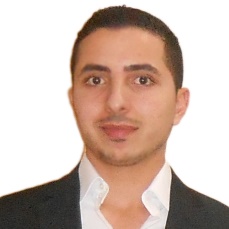 	                             Mutaz Khalifa Str. Abu Dhabi. UAEWhatsapp +971504753686 / +919979971283Email- mutaz.376337@2freemail.com _____________________________________________________________________________________ObjectiveEducationAn Najah National University, Nablus-West Bank, PalestineB.A., Civil Engineering –June 2012Areas of ExpertiseProfessional ExperienceOctober 2016 - Present       TARGET Engineering Construction , Abu Dhabi, U.A.E (Target.ae)                                                Position: -  Sr. Civil Project Engineer  – PE 3 - Engineering Procurment & Construction – BOROUGE (Ruwaise)-  Civil Section Head – Engineering Procurment & Construction - Causeway Pipeline Project CPP - (Mubarraz Island).             Responsibilities Include: Review of Shop drawing for Piers, Abutments, Piles, Pile caps, Deck slab , Post tensioning & Pre-Tensioning of bridges & Tunnels & Precast panels,.Review of shop drawings for Road works (Earth works &Asphalt Pavement), infrastructure works like utilities & Service corridor & coordination with other packages works Prepare & Review of Method Statements Prepare & Review of Material Submittals Review Material status with procurement. Respond all site queries related to civil. Prepare & Review of Technical Queries/Field Change Requests Supervision of site works & assigning duties to the inspectors & surveyors. Preparation of weekly & Monthly Progress Reports & submit to the project Managers Attending monthly & weekly progress meetings with Client & Project Managers Ensure that communication regarding any changes in plan has reached the Sub-contractors. Conduct regular job site inspections. Actively monitor the work environment for hazards Assist in the quality and safety audit. Identify and highlight possible risk on project. Assist in necessary project documentation. Coordinate with the Store keeper for inventory of material thereby ensuring that the supplies are properly maintained Coordinate for verification of extra claims raised by the client. Monitor, evaluate and ensure that all work is being carried out properly. Implement technical and safety requirements for the project Review & resolve on PMC commented method statement. Ensure construction QA/QC processes are being implemented by the sub-contractors Identify and report technical queries to Project Manager Responsible for all aspects related to Project quality assurance and quality control. Control all inspection activities on site. Responsible for the completion of necessary documentation to verify the work performed. Ensure that inspection requests are implemented. Ensure that all test reports are verified to meet the contract requirements. Control and sign ‘As built Drawings’. Responsible for overseeing / audits of subcontractor Quality Management systems Mutaz  Professional ExperienceSep 2013 – October 2016        TMKN Property, Abu Dhabi, U.A.E (tmknproperty.ae)                                                      Private office of H.H Sheik Tahnoon Bin Moh’d Al Nahyan.                     Position: Engineering & Projects Dept. – Projects & Maintenance Engineer                   Projects: 52 villa at M.B.Z city, Plaza view commercial complex (3 towers – G+24 floors & Podium),
                                      TMKN Village (154 villa) & Private villas (Palaces).Responsibilities Include:Coordinated daily activities between consultants, contractor as representative of the owner.Revising/Raising of daily-submitted reports.Monitoring time schedule and payments accordingly.Following up all submittals.Interact with Project Manager for clarification in design/ RFI etc.Follow any variation and monitoring al site activates.Taking over all handed over units and prepare snag lists.Handle all aspects of the self -performance projects.Holding of site/office meetings with main and sub-contractors.Doing whatever is necessary to finish assigned tasks on time.Responsible for the completion of final quality documentation in a presentable manner in accordance with the conditions of contract.Ensure that inspection requests are implemented.Ensure that all test reports are verified to meet the contract requirements.Issue and administer Non Conformance Reports as necessary and ensure follow up.Report to my direct manager on deficiencies in the operation of Quality Management & Control System.Responsible for the completion of final quality documentation in a presentable manner in accordance with the conditions of contract.Control and sign ‘As built Drawings’.Responsible for overseeing / audits of subcontractor Quality Management systems.Managing all kinds of regular, preventive, corrective and opportunity maintenance.Managing and creating all aspects of service and sub-contractor contracts.Following up the required stock of material and the regular inventory.Mutaz Professional ExperienceJune 2013 – Sep 2013 	Trojan General Contracting (Abu Dhabi) LLC, Abu Dhabi, U.A.E. (www.trojan.ae)Position: Site Engineer           Projects: Al Reem Island (City of lights – Hydra Avenue (3 Towers G+23 & Podium -Abu Dhabi) Responsibilities Include:Responsible for monitoring daily activities on siteResponsible for producing detailed reporting of site progressProduced weekly progress schedule using PrimaveraCoordinated daily activities between company of employment and the main contractorEnsure materials are delivered as per the fabrication drawings Ensuring all materials delivered for the task at handPreparation of daily reportDoing whatever is necessary to finish assigned tasks on timeCoordinate with design teams with installation sequence Ability to read and analyze drawings and details to maintain installation as per approved shop drawings Interact with Project Manager for clarification in design/ RFI etc. Report on daily basis about progress, non-compliance, delay in work to the Project Manager Ensure that communication regarding any changes in plan has reached the Sub-contractors. Conduct regular job site inspections.Actively monitor the work environment for hazards Assist in the quality and safety audit.Identify and highlight possible risk on project.Assist in necessary project documentation.Coordinate with the Store keeper for inventory of material thereby ensuring that the supplies are properly maintainedCoordinate for verification of extra claims raised by the contractorMonitor, evaluate and ensure that all work is being carried out safely Implement technical and safety requirements for the project Review and comment on project contractor’s method statement and risk assessment.Ensure that the HSE plan is being implemented and report all non-conformance to the QHSE managerAttend and review all benchmarking meetings Ensure construction QA/QC processes are being implemented by the sub-contractors Report any non-conforming work to the Project ManagerIdentify and report technical queries to Project Manager Responsible for all aspects related to Project quality assurance and quality control.Prepare project specific quality plan, inspection and test plans, check sheets and related procedures Responsible for the implementation of Quality Management & Quality Control program for the relevant project site.Control all inspection activities on site.Responsible for the completion of necessary documentation to verify the work performed.

Mutaz 
Professional ExperienceJul 2012 – April 2013       Sana General Contracting Co., Ghrega, Bayda, Libya
                                               Position: Site Engineer     Project: Commercial, Residential, and Schools buildings – Bayda, LibyaResponsibilities Include:Followed up daily worksSubmitted daily reportsPrepared Materials orderSolved potential and occurred site problems and provided P.M. all site detailsChecked and followed up procurementModified drawings and suggested solutions for occurred problems
Mutaz Professional Experience (TRAINING)Jun 2011 – Sep 2012         Al Majaz office for construction projects, Nablus, Palestine    Position: Structural Design Asst. & Site Engineer |Trainee   Project: Several 7-12 floor residential building –Nablus, PalestineResponsibilities Include:Performed and produced structural calculation as well as structural design drawings.Responsible for performing material take-offs for structure, MEP, and finishes Provided detail reporting of current site activities and progress to the Construction ManagerResponsible for driving the construction program to completionComputer Skills Memberships Member at Engineering Association - PalestineVolunteer member at Life Hope Center -NablusVolunteer member at Future Visions Center -NablusVolunteer member at Palestinian Red Crescent Society - Nablus      Other ActivitiesPresenting of computer courses in the voluntary centers.Presenting of promotion courses in English language and math at Life Hope Center.Participate in several events with the Danish House “DHIP”.Participate in many summer camps, Medical Days, and voluntary work at the Red Crescent Society and Life Hope Center.Personal SkillsExcellent ability to lead, manage and motivate a team.Capacity to multi-task and able to work in a fast-paced environmentMeticulous and positive work attitude.Possess interpersonal, negotiation, report writing and excellent communication skills in English & Arabic.Superb organizational skills.Personal InformationName: 		 Mutaz DOB:               16. Jan.1990
Nationality       Palestinian - Jordanian Passport BearerLanguages:	 Arabic (Native), English (Fluent) 
Visa Status:     EmploymentMarital Status: MarriedContacts:	 Abu Dhabi- UAEMobile:           +971504753686 / +919979971283Email:             mutaz.376337@2freemail.com                       Non Smoker                      VALID UAE DRIVNG LICENCEReferencesReferences Available Upon RequestMy Objective is to secure a challenging mid-level position in the field of Construction within a progressive reputed organization, which facilitates professional growth, and the utilization of my qualification and Project Management experience, while embracing new methodologies & strategies to remain competitive in the market.Engineering, Procurement, & Construction of Oil & Gas Facilities.Residential High Rise Construction.Finishes & Fit out.Procurement, Tender, Construction Contracts.Quantities Surveying.Preparing Engineering Documentations & Transmittals. Cost Controlling.Building, Facilities Revamping.Schedule, Progress Following up.Structural design.Calculating Electrical & thermal loads (HVAC system)Site Activities coordination.Residential Water, Drainage, 
Storm Water Networks.Green buildings (Ecofriendly)MEP Systems Design and ExecutionType of activityUsed softwareStructure analysis programSAPCalculating of thermal loads related to HVACHAP ”hourly analysis program”Graphic design and image processing, trainingAutoCAD + Photoshop + CorelDrawOfficeMs. OfficeInternet-Analyzing of daylight, sound, HVACEcotectAnalyzing of artificial lightingDialuxProjects managementPrimavera   , Microsoft ProjectsVideo EditingAdobe Premier, UVS, Avid